ПОЛОЖЕНИЕ
о классах (группах) психолого-педагогической направленности  в Муниципальном бюджетном общеобразовательном учреждении  - школе №35 имени А.Г. Перелыгина города Орла 
1. Общие положенияПоложение о профильных психолого-педагогических классах (группах) (далее - Положение) разработано на основании Федерального закона от 29.12. 2012 г. № 273-ФЗ «Об образовании в Российской Федерации»; приказа Минпросвещения России от 22.03. 2021 г. №115 «Об утверждении Порядка организации и осуществления образовательной деятельности по основным общеобразовательным программам - образовательным программам начального общего, основного общего и среднего общего образования»; Федерального государственного образовательного стандарта среднего общего образования (утвержден приказом Министерства образования и науки Российской Федерации от 17 мая 2012 г. № 413 с изменениями и дополнениями от 29.12.2014г., 31.12.2015г., 29.06.2017г., 24.09.2020г., 11.12.2020г.,  12.08.2022); постановления Главного государственного санитарного врача России от 28.09. 2020 г. № СП 2.4.3648-20, 28, 2.4.3648-20, Санитарно-эпидемиологические правила Главного государственного санитарного врача России от 28.09. 2020 г. № СП 2.4.3648-20, 28, 2.4.3648-20 «Об утверждении санитарных правил СП 2.4.3648-20 «Санитарно-эпидемиологические требования к организациям воспитания и обучения, отдыха и оздоровления детей и молодёжи», приказа Минобразования России от 18.07. 2002 г. № 2783 «Об утверждении Концепции профильного обучения на старшей ступени общего образования», письма Минпросвещения России от 30.03. 2021 г. № ВБ-511/08 «О направлении методических рекомендаций», Устава Муниципального бюджетного общеобразовательного учреждения – школы №35 имени А.Г. Перелыгина города  Орла (далее - школа).Положение регламентирует деятельность классов (групп) психолого- педагогической направленности в рамках различных профилей при реализации образовательных программ среднего общего образования.Открытие и деятельность классов (групп) психолого- педагогической направленности осуществляется на основании решения Педагогического совета и приказов по школе в соответствии с настоящим Положением.Обучение в классах (группах) психолого-педагогической направленности ведётся на русском языке. Форма обучения - очная.Обучение в классах (группах) психолого-педагогической направленности рассчитано на 2 года обучения.Результаты деятельности педагогических классов (групп) ежегодно заслушиваются на заседании педагогического совета и публикуются на сайте школы.	2. Основная цель и задачи.2.1.	Классы (группы) психолого-педагогической направленности создаются в рамках обеспечения необходимых условий для формирования у обучающихся психолого-педагогических компетенций, востребованных современным рынком труда, а также осознанного выбора профессии в педагогической и социальной сферах.2.2.	Целью классов (групп) психолого-педагогической направленности является усиление интереса обучающихся к педагогической профессии, поддержание мотивации к освоению педагогической деятельности, а также формирование представлений о профессии учителя как о престижном, почётном и крайне важном в современном обществе деле.2.3.	Задачи классов (групп) психолого-педагогической направленности:- удовлетворение образовательных потребностей и развитие способностей обучающихся, ориентированных на продолжение образования в ссузах и вузах педагогического профиля;- получение обучающимися первичных психолого-педагогических знаний и навыков;- создание условий, обеспечивающих самоопределение и саморазвитие обучающихся в ходе образовательной деятельности, мотивацию профессионального выбора посредством формирования целостного представления о педагогической деятельности;- создание условий для анализа обучающимися требований к профессиональной педагогической деятельности, к профессионально значимым качествам личности педагога;- способствование осмыслению обучающимися специфики педагогической профессии;- развитие умения конструктивного педагогического общения, саморегуляции поведения и деятельности, способности работать в команде.       3. Порядок формирования классов (групп) психолого-педагогической направленности.3.1.	Образовательный процесс в классах (группах) психолого-педагогической направленности носит личностно-ориентированный характер, содержит широкий спектр гибких форм обучения и воспитания, сочетающих традиционные и инновационные педагогические технологии.3.2.	Классы (группы) психолого-педагогической направленности комплектуются из выпускников девятых классов школы и других образовательных организаций, которые проявили склонность к профессии педагога, имеющие устойчивый интерес к избранной профессии или профессии «человек - человек».Рекомендуемый контингент обучающихся составляет:- для классов психолого-педагогической направленности и – от 15 до 25 человек;- для групп психолого-педагогической направленности – от 10 до 15 человек.3.3.	Администрация школы обязана ознакомить обучающихся, их родителей (законных представителей) со спецификой обучения в классах (группах) психолого-педагогической направленности, содержанием и направлениями их деятельности, нормативной базой, регламентирующих образовательный процесс в классах (группах) психолого-педагогической направленности.3.4.	При наличии вакантных мест прием обучающихся в классы (группы) психолого-педагогической направленности может производиться дополнительно в течение первого года обучения.4. Содержание и организация образовательной деятельности в классах (группах) психолого-педагогической направленности.4.1.	Учебный план и программы учебных дисциплин с ориентацией на педагогические профессии разрабатываются образовательной организацией. Обучение в классах (группах) психолого-педагогической направленности проводится по учебным планам, разработанным в соответствии с основной образовательной программой среднего общего образования.4.2.	Обучение в классах (группах) психолого-педагогической направленности реализуется через профильный уровень изучения предметов, курсы по выбору, организацию социальной практики в школе, систему дополнительного образования, исследовательскую и проектную деятельность обучающихся.4.3.	В классах (группах) психолого-педагогической направленности организуется внеурочная деятельность обучающихся через индивидуальные формы и работу различных кружков, клубов, студий, научных обществ и других объединений на добровольных началах.4.4.	Контроль за организацией образовательного процесса в классах (группах) психолого-педагогической направленности осуществляет заместитель директора, курирующий деятельность классов (групп) психолого-педагогической направленности.4.5. По окончании обучения выпускники могут получить целевое направление на обучение в вузе.5. Порядок приема обучающихся в классы (группы) психолого-педагогической направленности.5.1. В классы (группы) психолого-педагогической направленности осуществляется прием обучающихся с учётом их общественно-педагогической активности, организационных и коммуникативных способностей.5.2. Зачисление обучающихся в классы (группы) психолого-педагогической направленности проводится приказом директора школы по рекомендации педагогического совета и на основании заявления обучающихся, аттестата об основном общем образовании, итогов собеседования с обучающимися и их тестированием.5.3. Обучение в классах (группах) психолого-педагогической направленности осуществляется в течение двух лет (10–11 класс).5.4. Сроки приёма документов в классы (группы) психолого-педагогической направленности утверждаются приказом по школе ежегодно.5.5. Учебная нагрузка обучающихся устанавливается в соответствии с санитарно-эпидемиологическими правилами и нормативами и Уставом школы.5.6. При поступлении в классы (группы) психолого-педагогической направленности обучающиеся и их родители (законные представители) должны быть ознакомлены со всеми документами, регламентирующими образовательную деятельность классов психолого-педагогической направленности в рамках различных профилей при реализации образовательных программ среднего общего образования.5.7. Посещение элективных курсов, а также учебной практики для обучающихся является обязательным.5.8. Учебная практика для обучающихся классов (групп) психолого-педагогической направленности является основой их допрофессиональной подготовки. Включение обучающихся в педагогическое пространство может осуществляться в различных формах, таких, как организация образовательных, культурных и досуговых мероприятий, работа в группе продлённого дня, работа в лагере с дневным пребыванием на базе школы, помощь в подготовке классных часов и т. п.5.9. Государственная итоговая аттестация выпускников классов (групп) психолого-педагогической направленности осуществляется в соответствии с Положением о переводе, отчислении и восстановлении обучающихся школы.6. Порядок отчисления обучающихся из классов (групп) психолого-педагогической направленности.6.1. Отчисление из классов (групп) психолого-педагогической направленности осуществляется на основании и в порядке, установленном Федеральным законом от 29.12. 2012 г. № 273-ФЗ «Об образовании в Российской Федерации» и настоящим Положением.6.2. Отчисление обучающихся из классов (групп) психолого-педагогической направленности производится решением педагогического совета школы.6.3. Причинами отчисления могут быть: систематическая неуспеваемость по профильным учебным дисциплинам, нарушение Устава школы, личное желание обучающегося7. Права и обязанности обучающихся классов (групп) психолого-педагогической направленности. 7.1. Обучающиеся классов (групп) психолого-педагогической направленности имеют право на неприкосновенность личности, уважение достоинства; обеспечение высокого уровня обучения.7.2.	Обучающиеся классов (групп) психолого-педагогической направленности обязаны добросовестно учиться, соблюдать дисциплину и режим; посещать спецпредметы, своевременно проходить педпрактику.8. Заключительные положения.8.1. Закрытие классов (групп) психолого-педагогической направленности относится к компетенции школы.Рассмотрено и рекомендованок утверждению на  педагогическом совете        Протокол № 1 от 25.08.2023 г.Приказ №68 -Д от 25.08.2023 г.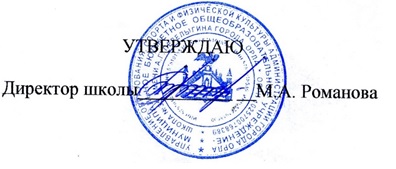 